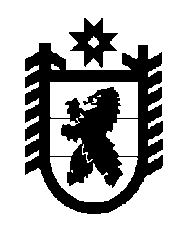 Российская Федерация Республика Карелия    РАСПОРЯЖЕНИЕГЛАВЫ РЕСПУБЛИКИ КАРЕЛИЯВнести в состав Межведомственной комиссии по координации деятельности субъектов профилактики правонарушений в Республике Карелия, утвержденный Указом  Главы Республики Карелия от 3 февраля 2006 года № 6 «О  Межведомственной комиссии по координации деятельности субъектов профилактики правонарушений в Республике Карелия» (Собрание законодательства Республики Карелия, 2006, № 2, 
ст. 139; № 4, ст. 436; 2007, № 2, ст. 185; № 6, ст. 782; 2008, № 2, ст. 148;  
№ 3, ст. 276; 2009, № 1, ст. 51; № 6, ст. 643; 2010, № 4, ст. 362; № 7, ст. 831; 
№ 11, ст. 1425; 2011, № 4, ст. 484; № 10, ст. 1616; 2012, № 8, ст. 1437; 2013,                          № 7, ст. 1219; № 11, ст. 2077; 2014, № 2, ст. 188; № 8, ст. 1409; № 11, 
ст. 2014; 2015, № 2, ст. 211; № 5, ст. 906; 2016, № 3, ст. 479), 
с изменениями, внесенными распоряжением Главы Республики Карелия 
от 8 июля 2016 года № 279-р, следующие изменения:1) указать новые должности членов Комиссии:Жураховская Т.В. – начальник Управления по вопросам миграции Министерства внутренних дел по Республике Карелия (по согласованию);Копошилова О.С. – первый    заместитель Министра здравоохранения Республики Карелия;Красножон В.Г. – первый заместитель Министра Республики Карелия по вопросам национальной политики, связям с общественными и религиозными объединениями;Соколова О.А. – Министр социальной защиты, труда и занятости Республики Карелия; 2) исключить из состава Комиссии Литвину С.М., Мануйлова С.Н., Скрыникова И.С., Цыбу С.А.          Глава Республики  Карелия                                                               А.П. Худилайненг. Петрозаводск28 ноября 2016 года№ 488-р